KING SAUD UNIVERSITY 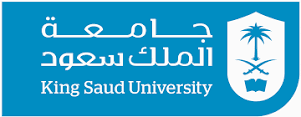 College of NursingMedical – Surgical Department NUR 2122017-2018- 2nd Semester  Online SearchOnline Search: It is the process of interactively searching for and retrieving requested information via a computer from databases that are online.Purpose:These Web activities build students' information literacy skills in specific areas that relate to the NUR 212 course content. Assignment Guideline: This assignment includes 10 random questions that will be raised during the classes in any topic regarding the content of this course. Each answer is worth (0.5) point.Students should write each question, and search the web for the recent answer.Then, print the answer from the recourseWrite a short summary of what they found and learn.Add the references.Write your name, your ID No., and date.  Students must submit it on the following class. Note: Use this format for the references (APA format). 		Author, A. A., & Author, B. B. (Date of publication). Title of article. Title of Online Periodical, volume number(issue number if available). Retrieved from 
http://www.someaddress.com/full/url/OR		Author, A. A., & Author, B. B. (Date of publication). Title of document. Retrieved from http://Web address. 